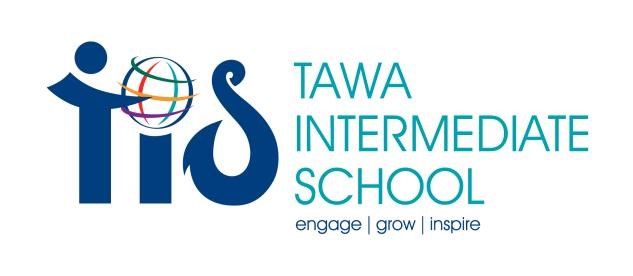 Positions 2023: Scale A, various, fixed term and permanentHard materials, Technology TeacherTena koe, nau mai, haere maiThank you for your interest in a position at our school.  Tawa Intermediate is a large, urban school situated 20 minutes from the centre of Wellington City. Built on land returned to Ngāti Toa in May 2022, we have a strong, collaborative relationship with iwi. We have a roll of approximately 500 children; we are passionate about providing our students with empowering and rewarding learning experiences. Our tamariki are supported to develop academically, culturally, physically and socially. We encourage learners to participate in a wide range of activities, from our choirs and orchestra to sporting teams and academies for children showing talent in the performing and visual art areas.  We believe that a great school is one where all members of the community work and learn together, with a focus on making a difference to the lives of students. Teachers are supported to be the best they can be and given up to date resources to use with their classes. We place a large focus on professional learning, with regular professional learning sessions at team, school and Kahui Ako level.  We have a vibrant, positive team culture with opportunities for teachers to lead in a range of ways, to share their interests and skills and to connect and collaborate with others. We believe schools need to be relevant to the age in which we live. We encourage the use of ICT for learning and our staff are digitally literate, and willing to learn and to try things in new ways. We place an emphasis on relationships, explicitly teaching students social and emotional dispositions, and using circle time and restorative practice to further develop learners ability to navigate pre-adolescent life. We are keen to hear about your skills and talents: what you can provide for learners and our community, and how you can support our vision to ‘engage, grow and inspire’.Our school has a web site which I would encourage you to visit at www.tawaint.school.nz. I am also happy to answer any questions you may have either by phone (04) 232 5201, email principal@tawaint.school.nz  or if you would like to visit our school we would be delighted to show you around.  We look forward to hearing from you soon. Ngā mihi maioha, Prisca MacDonaldTumuaki | PrincipalJob Description and Key Qualities Scale A TeachersWe are looking for the following key qualities: commitment and skill for teaching and improving learning; a reflective, lifelong learner; outstanding relationship skills; excellent organisational and communication skills; Ability to design and manage authentic learning in a range of contexts;confident ICT user; willingness to contribute to the wider life of the school; a role model to pre-adolescent learners 	(This role is suitable for beginning teachers) To Apply Please send the completed application form, a letter of application and a CV including: qualifications; interests beyond school; recent professional learning record; professional history; Copies of relevant qualifications will be requested from those shortlisted.Applications close at midday on Monday 26 September 2022. Applicant’s Signature: _____________________________    	Date : _____________ Referees Please provide the names and contact details of three referees below. Referee’s reports are confidential.  Referees will only be contacted for candidates who are short-listed.  Referee’s Details Full Name Position Relationship to the applicant Contact Telephone - Work: Contact Telephone - Private: Contact Telephone - Mobile Referee’s Details Full Name Position Relationship to the applicant Contact Telephone - Work: Contact Telephone - Private: Contact Telephone - Mobile Referee’s Details Full Name Position Relationship to the applicant Contact Telephone - Work: Contact Telephone - Private: Contact Telephone - Mobile Position applied for: Scale A Teacher Permanent | Fixed Term | Hard Materials TeacherPlease circle the role/s you are applying forSurname Given names Address Contact phone:  Personal Details Surname Given names Address Contact phone:  Surname Given names Address Contact phone:  Surname Given names Address Contact phone:  home: 	 	work: 	 	mobile: 	 Surname Given names Address Contact phone:  home: 	 	work: 	 Previous names:________________________________________________________________________________________________________________________________________________________________________________________________Documentation to verify name changes will be requested for shortlisted candidates.Documentation to verify name changes will be requested for shortlisted candidates.Documentation to verify name changes will be requested for shortlisted candidates.Documentation to verify name changes will be requested for shortlisted candidates.Qualifications TypeDateInstitutionQualificationsQualificationsQualificationsRegistered Teacher Status Tuturu: fully certificated teacher Pumau: fully certificated teacher Tomua: provisionally certificated teacher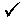 Registration No. Registered Teacher Status Tuturu: fully certificated teacher Pumau: fully certificated teacher Tomua: provisionally certificated teacherRegistered Teacher Status Tuturu: fully certificated teacher Pumau: fully certificated teacher Tomua: provisionally certificated teacherRegistered Teacher Status Tuturu: fully certificated teacher Pumau: fully certificated teacher Tomua: provisionally certificated teacherPresent Teaching Position School Date appointed Type of appointment  Present Teaching Position School Date appointed Type of appointment  Present Teaching Position School Date appointed Type of appointment  Present Teaching Position School Date appointed Type of appointment  Permanent Full time Part time Relieving Relieving Present Teaching Position School Date appointed Type of appointment  (please circle) (please circle) CONFIRMATION STATEMENT I certify that the information given in this application is, to the best of my knowledge, correct. I understand that the claims made in my application may be checked. I am registered to teach in New Zealand and hold a current practicing certificate.There are / are not (please circle) previous or current matters before the Teaching Council of Aotearoa New Zealand concerning my certification.  Please provide details if there are any matters before the Teaching Council.In the previous 12 months, I have had no concerns raised with me regarding my conduct or competence (Code and Standards of the Teaching Profession) or as a result of my interactions with children (Children’s Act 2014).In accordance with the Privacy Act, I authorise the Board of Trustees to obtain further information from the referees listed in this application and I consent to the referees disclosing such information to the board. I authorise the Board of Trustees to make inquiries in relation to my application and consent to the disclosure of information to the board by any such persons to whom enquiry is made, on matters pertinent to this appointment. Offences against the Iaw: Cross out the statement that doesn’t apply to you.  I have never been convicted of an offence against the law, (excluding minor traffic convictions). I have been convicted of an offence against the law, punishable of imprisonment three months or more. (Please give details and dates): CONFIRMATION STATEMENT I certify that the information given in this application is, to the best of my knowledge, correct. I understand that the claims made in my application may be checked. I am registered to teach in New Zealand and hold a current practicing certificate.There are / are not (please circle) previous or current matters before the Teaching Council of Aotearoa New Zealand concerning my certification.  Please provide details if there are any matters before the Teaching Council.In the previous 12 months, I have had no concerns raised with me regarding my conduct or competence (Code and Standards of the Teaching Profession) or as a result of my interactions with children (Children’s Act 2014).In accordance with the Privacy Act, I authorise the Board of Trustees to obtain further information from the referees listed in this application and I consent to the referees disclosing such information to the board. I authorise the Board of Trustees to make inquiries in relation to my application and consent to the disclosure of information to the board by any such persons to whom enquiry is made, on matters pertinent to this appointment. Offences against the Iaw: Cross out the statement that doesn’t apply to you.  I have never been convicted of an offence against the law, (excluding minor traffic convictions). I have been convicted of an offence against the law, punishable of imprisonment three months or more. (Please give details and dates): CONFIRMATION STATEMENT I certify that the information given in this application is, to the best of my knowledge, correct. I understand that the claims made in my application may be checked. I am registered to teach in New Zealand and hold a current practicing certificate.There are / are not (please circle) previous or current matters before the Teaching Council of Aotearoa New Zealand concerning my certification.  Please provide details if there are any matters before the Teaching Council.In the previous 12 months, I have had no concerns raised with me regarding my conduct or competence (Code and Standards of the Teaching Profession) or as a result of my interactions with children (Children’s Act 2014).In accordance with the Privacy Act, I authorise the Board of Trustees to obtain further information from the referees listed in this application and I consent to the referees disclosing such information to the board. I authorise the Board of Trustees to make inquiries in relation to my application and consent to the disclosure of information to the board by any such persons to whom enquiry is made, on matters pertinent to this appointment. Offences against the Iaw: Cross out the statement that doesn’t apply to you.  I have never been convicted of an offence against the law, (excluding minor traffic convictions). I have been convicted of an offence against the law, punishable of imprisonment three months or more. (Please give details and dates): CONFIRMATION STATEMENT I certify that the information given in this application is, to the best of my knowledge, correct. I understand that the claims made in my application may be checked. I am registered to teach in New Zealand and hold a current practicing certificate.There are / are not (please circle) previous or current matters before the Teaching Council of Aotearoa New Zealand concerning my certification.  Please provide details if there are any matters before the Teaching Council.In the previous 12 months, I have had no concerns raised with me regarding my conduct or competence (Code and Standards of the Teaching Profession) or as a result of my interactions with children (Children’s Act 2014).In accordance with the Privacy Act, I authorise the Board of Trustees to obtain further information from the referees listed in this application and I consent to the referees disclosing such information to the board. I authorise the Board of Trustees to make inquiries in relation to my application and consent to the disclosure of information to the board by any such persons to whom enquiry is made, on matters pertinent to this appointment. Offences against the Iaw: Cross out the statement that doesn’t apply to you.  I have never been convicted of an offence against the law, (excluding minor traffic convictions). I have been convicted of an offence against the law, punishable of imprisonment three months or more. (Please give details and dates): CONFIRMATION STATEMENT I certify that the information given in this application is, to the best of my knowledge, correct. I understand that the claims made in my application may be checked. I am registered to teach in New Zealand and hold a current practicing certificate.There are / are not (please circle) previous or current matters before the Teaching Council of Aotearoa New Zealand concerning my certification.  Please provide details if there are any matters before the Teaching Council.In the previous 12 months, I have had no concerns raised with me regarding my conduct or competence (Code and Standards of the Teaching Profession) or as a result of my interactions with children (Children’s Act 2014).In accordance with the Privacy Act, I authorise the Board of Trustees to obtain further information from the referees listed in this application and I consent to the referees disclosing such information to the board. I authorise the Board of Trustees to make inquiries in relation to my application and consent to the disclosure of information to the board by any such persons to whom enquiry is made, on matters pertinent to this appointment. Offences against the Iaw: Cross out the statement that doesn’t apply to you.  I have never been convicted of an offence against the law, (excluding minor traffic convictions). I have been convicted of an offence against the law, punishable of imprisonment three months or more. (Please give details and dates): 